 ПРОЕКТ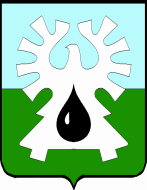   ГОРОДСКОЙ ОКРУГ УРАЙХАНТЫ-МАНСИЙСКОГО АВТОНОМНОГО ОКРУГА-ЮГРЫ     ДУМА ГОРОДА УРАЙ     РЕШЕНИЕот 03 декабря 2021                                                                                     № ___О предложениях, поступивших от избирателейдепутатам Думы города Урай седьмого созыва         Рассмотрев  проанализированные постоянной комиссией по бюджету Думы города Урай предложения, поступившие от избирателей депутатам, в период предвыборной кампании и начала полномочий депутатов Думы города Урай 7 созыва, Дума города Урай решила:         1. Направить главе города Урай проект предложений, поступивших от избирателей депутатам Думы города, для согласования и дачи заключения о возможности финансового обеспечения мероприятий, направленных на  их реализацию, посредством включения  в соответствующую муниципальную программу или иным способом в соответствии с действующим законодательством Российской Федерации и Ханты-Мансийского автономного округа – Югры, согласно приложению.         2. Рекомендовать главе города Урай в срок до 14.12.2021 предоставить в Думу города Урай информацию о результатах рассмотрения предложений избирателей согласно пункту 1 настоящего решения.	Председатель                                                                                      А.В. ВеличкоДумы города УрайПриложениек решению Думы города Урай от 03.12.2021 № ____Предложения,поступившие от избирателей депутатам Думы города Урай седьмого созыва№№п/п№№п/пПредложенияРезультаты заключения(с предполагаемыми сроками выполнения работ)Предусмотреть в бюджете городского округа город Урай на 2022 год и на плановый период 2023-2024 годов финансирование и выполнение работ:Предусмотреть в бюджете городского округа город Урай на 2022 год и на плановый период 2023-2024 годов финансирование и выполнение работ:Предусмотреть в бюджете городского округа город Урай на 2022 год и на плановый период 2023-2024 годов финансирование и выполнение работ:Предусмотреть в бюджете городского округа город Урай на 2022 год и на плановый период 2023-2024 годов финансирование и выполнение работ:1по ремонту детских и спортивных площадок во дворах домов №№32,39 мкр.2по ремонту детских и спортивных площадок во дворах домов №№32,39 мкр.22по ограждению детской спортивной площадки в мкр. Солнечныйпо ограждению детской спортивной площадки в мкр. Солнечный3по установке спортивной площадки во дворе дома №39 мкр.2, а  так же ремонту детской игровой площадки по этому адресупо установке спортивной площадки во дворе дома №39 мкр.2, а  так же ремонту детской игровой площадки по этому адресу4по установке детской площадки со спортивными тренажерами в микрорайоне 3 каре домов 1А,1,2, демонтажу старых игровых построекпо установке детской площадки со спортивными тренажерами в микрорайоне 3 каре домов 1А,1,2, демонтажу старых игровых построек5по установке дополнительных детских малых игровых форм, волейбольной площадки в мкр. Солнечныйпо установке дополнительных детских малых игровых форм, волейбольной площадки в мкр. Солнечный6по установке детских игровых площадок на территории школы 2 и в районе жилого дома 65 по ул. Нагорнаяпо установке детских игровых площадок на территории школы 2 и в районе жилого дома 65 по ул. Нагорная7по обустройству детской площадки в районе дома 22 по ул. Урусовапо обустройству детской площадки в районе дома 22 по ул. Урусова8по обустройству новой игровой площадки (дополнить новыми игровыми и спортивными формами) в мкр. 3 каре домов 12-16по обустройству новой игровой площадки (дополнить новыми игровыми и спортивными формами) в мкр. 3 каре домов 12-169по ремонту приемного колодца ливневой канализации возле дома Механиков 31по ремонту приемного колодца ливневой канализации возле дома Механиков 3110по ремонту лестницы на ул. Нагорной (в конце улицы)по ремонту лестницы на ул. Нагорной (в конце улицы)11 по антитеррористической защищенности объектов образования, в том числе на организацию физической охраны зданий, оснащение инженерно-техническими средствами защиты объектов образования, в полном объеме по антитеррористической защищенности объектов образования, в том числе на организацию физической охраны зданий, оснащение инженерно-техническими средствами защиты объектов образования, в полном объеме12ПСД на капитальный ремонт и благоустройство МБДОУ «Детский сад №6 «Дюймовочка»ПСД на капитальный ремонт и благоустройство МБДОУ «Детский сад №6 «Дюймовочка»13по ремонту здания ФСК «Смена»по ремонту здания ФСК «Смена»14по устройству выезда на ул. Нефтяников между домами Механиков 29 и 31по устройству выезда на ул. Нефтяников между домами Механиков 29 и 3115по ремонту выезда с ул. Рябиновой на дорогу центральную мкр. Первомайкапо ремонту выезда с ул. Рябиновой на дорогу центральную мкр. Первомайка16по отсыпке щебнем пер. Лунный мкр. Солнечныйпо отсыпке щебнем пер. Лунный мкр. Солнечный17по отсыпке щебнем проезда от магазина к детской площадке мкр. Солнечныйпо отсыпке щебнем проезда от магазина к детской площадке мкр. Солнечный18по строительству тротуара от перекрестка ул. Южная, ул. Нефтяников вдоль ул. Южная до поворота на ул. Молодежнаяпо строительству тротуара от перекрестка ул. Южная, ул. Нефтяников вдоль ул. Южная до поворота на ул. Молодежная19по строительству тротуара по ул. Песчаная до перехода через трубопровод вдоль ул. Нефтяников.по строительству тротуара по ул. Песчаная до перехода через трубопровод вдоль ул. Нефтяников.20по продлению тротуара ( по ул. Цветочная) между ГСК «Строитель» и жилым домом 8 по ул. Урусовапо продлению тротуара ( по ул. Цветочная) между ГСК «Строитель» и жилым домом 8 по ул. Урусова21по ремонту тротуара вдоль дома 31 ул. Механиковпо ремонту тротуара вдоль дома 31 ул. Механиков22по перемещению корта хоккейного катка с ул. Сибирской в мкр. Солнечныйпо перемещению корта хоккейного катка с ул. Сибирской в мкр. Солнечный23по устройству «Спортивно-туристический комплекс», на территории биатлонного центра (веревочный комплекс)по устройству «Спортивно-туристический комплекс», на территории биатлонного центра (веревочный комплекс)24по установке дополнительной остановки между ул. Молодежной и Новинкой по ул. Нефтяниковпо установке дополнительной остановки между ул. Молодежной и Новинкой по ул. Нефтяников25по благоустройству дворовой территории домов 8Г, 9Г микрорайона 1Гпо благоустройству дворовой территории домов 8Г, 9Г микрорайона 1Г26по расширению подъездных путей и  организации стояночных мест в каре домов №№23-26 мкр. 3по расширению подъездных путей и  организации стояночных мест в каре домов №№23-26 мкр. 327по строительству тротуара вдоль школы №2 (от ул.Нагорная до ул.Садовая)по строительству тротуара вдоль школы №2 (от ул.Нагорная до ул.Садовая)28по ремонту тротуара вдоль дома 31 по ул. Механиковпо ремонту тротуара вдоль дома 31 по ул. Механиков29по строительству дороги в асфальтном исполнении в мкр. Солнечный от ул. Южной до пер. Тихий.по строительству дороги в асфальтном исполнении в мкр. Солнечный от ул. Южной до пер. Тихий.